Geometric Solid                             March  10th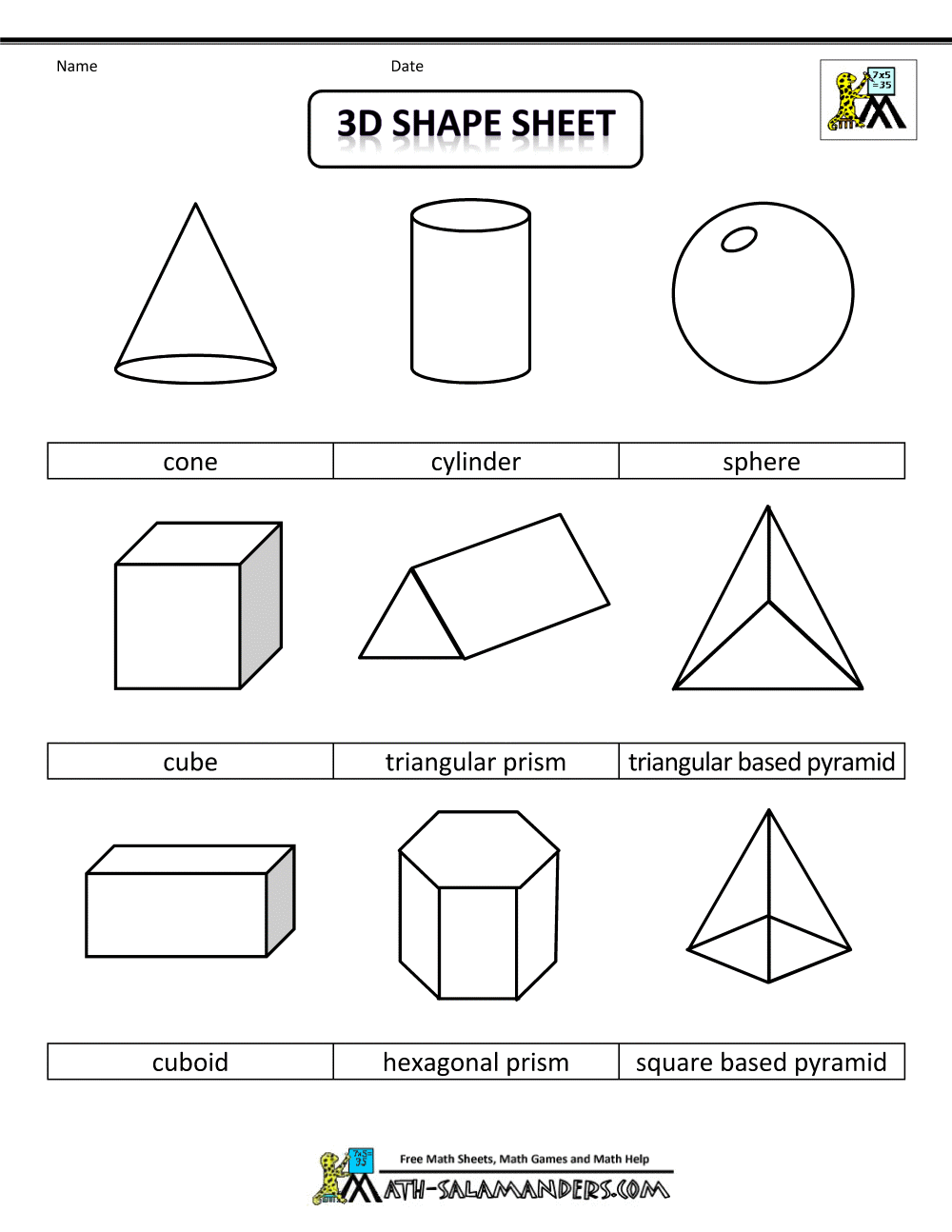 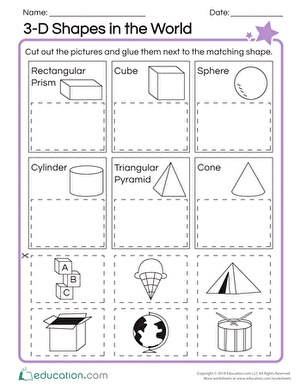 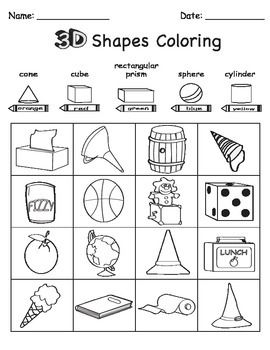 